Преимущества инвестирования в недвижимость на северном побережье Турции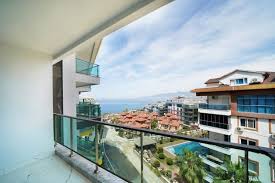 План статьи:1. Ключевые слова2. Вступ3. Краткое описание о нас4. Экономические перспективы и поддержка правительства для инвесторов5. Развитие туризма и популярность региона6. Аренда и доходность инвестиций в недвижимость на северном побережье7. Инфраструктура и удобство расположения региона8. Плюсы и минусы покупки недвижимости в Турции9. ЗаключениеКлючевые слова: Инвестирование, недвижимость, Северное побережье Турции, Турция.ВВЕДЕНИЕИнвестирование в недвижимость на северном побережье Турции является выгодным вариантом, этот регион имеет множество преимуществ: красивые пляжи, развитую инфраструктуру и повышенную ценность недвижимости. Кроме того, в Турции действует программа "покупай недвижимость – получай гражданство", что делает инвестиции еще более привлекательными. В этой статье мы подробнее рассмотрим все преимущества инвестирования в недвижимость на северном побережье Турции и дадим советы, как правильно осуществить инвестицию.Северное побережье Турции – один из самых привлекательных регионов для инвестиций в недвижимость. Здесь можно найти большое количество выгодных предложений для любого бюджета. Если вы планируете инвестировать свои деньги в недвижимость, то северное побережье Турции является отличным выбором, после чего здесь есть множество преимуществ для инвесторов.Прежде всего, недвижимость на северном побережье Турция обладает огромным потенциалом роста стоимости. В последние годы цены на недвижимость в регионе выросли на 20-30%. Кроме того, северное побережье Турции – очень популярное место среди туристов, поэтому недвижимость здесь можно приносить стабильный доход от аренды.Второе важное преимущество – доступная цена недвижимости. По сравнению с другими регионами Средиземноморья недвижимость на северном побережье Турции дешевле. Это означает, что инвестирование в недвижимость в этом регионе может быть прибыльнее среди других регионов.Краткое описание о насСайт statusproperty.ru – это онлайн-ресурс, специализирующийся на предоставлении услуг в сфере недвижимости в Турции. Сервис предоставляет широкий выбор жилья на северном побережье страны, от уютных квартир до роскошных вилл и коммерческих помещений.Основной ценностью сайта является возможность быстро и легко найти недвижимость, отвечающую всем требованиям и желаниям клиента. Кроме того, сайт содержит полезную информацию о преимуществах инвестирования в недвижимость в Турции, что поможет сделать взвешенный выбор.Удобный интерфейс сайта позволяет легко ориентироваться в богатом выборе жилья, используя разные фильтры и параметры поиска. Кроме того, клиенты могут воспользоваться услугами профессиональных консультантов, которые помогут найти идеальную недвижимость по лучшей цене и проведут все необходимые процедуры оформления сделки купли-продажи.Экономические перспективы и поддержка правительства для инвесторовОдин из факторов, которые делают Северное побережье Турции привлекательным для инвесторов – это стабильная экономика и благоприятный инвестиционный климат. Правительство Турции прилагает значительные усилия для привлечения иностранных инвесторов и обеспечения их поддержки.Власти устанавливают различные программы и стимулирующие пакеты для привлечения инвесторов в различные сферы экономики, включая строительство недвижимости. Кроме того, действенность турецкого правительства в борьбе с экономическими кризисами и сохранение стабильности, обеспечение надежности и устойчивости рынка инвестиций.Также на северном побережье Турция развивает инфраструктуру, способствующую дальнейшему росту региона как места для инвестирования. Правительство обеспечивает удобные условия для ведения бизнеса, улучшения местной инфраструктуры, включая обеспечение качественной дорожной сети, современных средств связи и энергетической сети.Таким образом, инвестирование в недвижимость на северном побережье Турции не только обеспечивает возможность получить недвижимость в одном из самых красивых уголков страны, но является выгодным и устойчивым вложением благодаря поддержке правительства и перспективным экономическим показателям.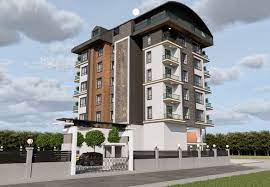 Развитие туризма и популярность регионаВласти устанавливают различные программы и стимулирующие пакеты для привлечения инвесторов в различные сферы экономики, включая строительство недвижимости. Кроме того, действенность турецкого правительства в борьбе с экономическими кризисами и сохранение стабильности, обеспечение надежности и устойчивости рынка инвестиций. Также на северном побережье Турция развивает инфраструктуру, способствующую дальнейшему росту региона как места для инвестирования. Правительство обеспечивает удобные условия для ведения бизнеса, улучшения местной инфраструктуры, включая обеспечение качественной дорожной сети, современных средств связи и энергетической сети.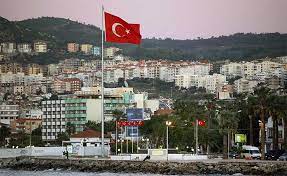 От тех солнечных пляжей до знаменитых исторических достопримечательностей северное побережье Турции предлагает множество туристических привлекательностей. Этот регион привлекает туристов со всего мира, что делает его привлекательным местом для инвестирования в недвижимость. Одним из преимуществ этого региона является быстрое развитие туризма. За последние несколько лет туристический поток к северному побережью Турции вырос на 25%. Это означает, что недвижимость в этом регионе имеет огромный потенциал для аренды и сдачи в аренду туристам.Кроме того, правительство Турции прилагает значительные усилия в развитие туризма в этом регионе. Правительство направляет финансирование на строительство новых, развитие инфраструктуры и улучшение качества обслуживания туристов. Это не только привлекает новых туристов, но и стимулирует рост стоимости недвижимости в этом регионе. С развитием туризма на северном побережье Турции возникает больше возможностей для инвестирования в недвижимость. Кроме того, правительство Турции сделало значительные шаги для поддержки развития туризма на северном побережье. Он создал разные инициативы и программы для привлечения туристов и инвесторов в недвижимость. Например, программа Турецкая виза позволяет гражданам многих стран получить бесплатную визу для посещения Турции и позволяет находиться в стране до 90 дней. Также правительство предлагает другие льготные условия для инвесторов, составляющих свои деньги в недвижимость на побережье Туризм является одним из главных факторов развития северного побережья Турции. Регион привлекает туристов со всего мира своими чистыми пляжами, кристально чистой водой и непревзойденным летним климатом. Кроме того, здесь много исторических и культурных памятников, которые привлекают туристов, заинтересованных в познавательных путешествиях.Развитие туризма на северном побережье Турции продолжает расти, что позволяет расширить возможности для инвесторов в недвижимость. Многие туристы, приезжающие сюда отдыхать, рассматривают возможность купить собственную недвижимость на побережье. Это создает отличные возможности для инвесторов, которые хотят приобрести недвижимость не только для себя, но и для сдачи в аренду туристам.Аренда и доходность инвестиций в недвижимость на северном побережьеОдним из преимуществ инвестирования в недвижимость на северном побережье Турции есть возможность осуществления прибыльной аренды. Регион популярен среди туристов, поэтому спрос на аренду недвижимости здесь высок. Кроме того, за последние несколько лет стоимость аренды на северном побережье выросла, что делает этот регион привлекательным для инвесторов, ищущих возможность поддерживать постоянный доход от аренды своей недвижимости.  По данным исследования портала с недвижимостью TUIK, средняя арендная ставка на северном побережье Турции выплачивает 500-600 евро в месяц для однокомнатной квартиры и 800-1000 евро в месяц для двухкомнатной квартиры. При этом в более роскошных квартирах и виллах цены могут достигать 1500-2000 евро в месяц.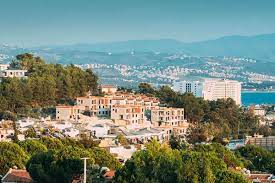 Важливо отримати результат, що доходність оренди залежить від рівня попиту на нерухомість та її розташування. Найбільш популярні регіони для оренди нерухомості на північному узбережжі Туреччини - це міста Аланья, Махмутлар та Конаклі. У цих регіонах можна отримати найвищий рівень орендної доходності. Отже, інвестування в нерухомість на північному узбережжі Туреччини може бути вигідним варіантом для отримання прибутку від оренди нерухомості.Инфраструктура и удобство расположения регионаОдин из ключевых факторов успешной инвестиции в недвижимость – это расположение. Северное Побережье Турции имеет развитую инфраструктуру и удобное расположение, что обеспечивает преимущество перед другими регионами.Один из ключевых факторов при выборе места инвестирования в недвижимость – это качество инфраструктуры и удобство расположения объекта. На северном побережье Турции инфраструктура развилась на высокий уровень, что делает этот регион еще более привлекательным для инвесторов.В регионе найдена разветвленная сеть транспортных улиц и шоссе, железнодорожная сеть, а также международные аэропорты, обеспечивающие легкий доступ к любой части страны и мира.Кроме того, северное побережье Турции имеет хорошо развитую инфраструктуру, необходимую для удовлетворения потребностей туристов и жителей. Здесь можно найти современные отели, рестораны, магазины, медицинские учреждения и школы.Расположение региона также очень удобно. Северное побережье Турции находится на перекрестке Европы и Азии, что обеспечивает необходимый доступ к широкому рынку инвестиций и разнообразным возможностям бизнеса. Кроме того, регион является местом, где удобно сочетать работу и отдых, что делает его еще более привлекательным для инвесторов.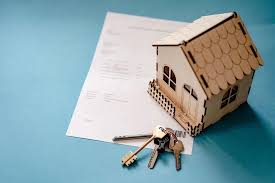 Инвестирование в недвижимость на северном побережье Турции имеет множество преимуществ, одними из которых является развитая инфраструктура и удобное расположение региона. Благодаря разветвленной сети автострад и местных аэропортов доступ к северному побережью становится удобным и легким. Регион также имеет развитую систему общественного транспорта, которая обеспечивает безопасный и быстрый доступ ко всем отдельным местам.В северном регионе также развиты медицинские и учебные заведения. Это делает его привлекательным местом для ищущих комфортное и безопасное место для жизни и инвестиций. Большая часть инвестиций в недвижимость на северном побережье Турции сосредоточена в городах, где есть развитая инфраструктура и доступность всех основных услуг, что обеспечивает высокую доступность и рост цен на недвижимость.Недвижимость в Турции 2023 года: стоит ли ее покупать?Турция в последнее время стала очень привлекательной для инвестиций в недвижимость, но правильный ли это выбор в 2023 году? С одной стороны, на северном побережье развивается новая инфраструктура, появляются новые комплексы с местами отдыха и жильем, что ухудшает тот факт, что регион имеет большой потенциал для инвестиций. С другой стороны пандемия COVID-19 и экономическая нестабильность могут повлиять на состояние экономики страны и, соответственно, на рынок недвижимости.Итак, прежде чем оценивать инвестиции в недвижимость на северном побережье Турции в 2023 году, важно произвести окончательную оценку рисков и преимуществ. Следует изучить рынок недвижимости в этом регионе, понять спрос и предложение, варианты ценовых тенденций и перспективы развития. Также следует учитывать экономические убытки в стране и их влияние на рынок недвижимости.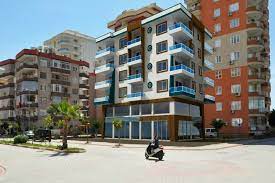 Однако, несмотря на эти риски, Турция остается привлекательной для инвесторов в недвижимость благодаря своей природной красоте, развитой инфраструктуре и удобному расположению. Поэтому если учесть все факторы и провести анализ рынка, покупка недвижимости на северном побережье Турции может стать выгодной инвестицией.Плюсы и минусы покупки недвижимости в ТурцииПри покупке недвижимости в Турции, как и в хоть какой другой стране, земля имеет как положительные, так и нехорошие стороны. Рассмотрим некоторые из них: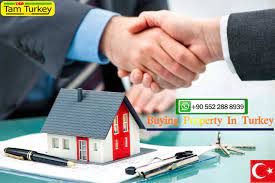 Плюсы:Северное побережье Турции чрезвычайно привлекательно для инвесторов благодаря своей красоте, историческому и культурному значению, а также высокому потенциалу для развития туризма.Стоимость недвижимости в Турции гораздо ниже, чем в других европейских странах, что делает ее доступной для большего количества инвесторов.Правительство Турции способствует развитию инфраструктуры и экономики страны, что создает благоприятные условия для инвестирования в недвижимость.Покупка недвижимости в Турции может стать отличным вариантом для инвесторов, ищущих дополнительный доход от аренды.Минусы:Наличие бюрократических процедур и некоторых сложностей при регистрации прав на недвижимое имущество может занять много времени и сил.Риск потери денег из-за мошенничества или неправомерных действий третьих лиц.Высокая конкуренция на рынке аренды может повлиять на окупаемость инвестиций.Нестабильность политической и экономической ситуации в стране, которая может повлиять на цену недвижимости и прибыльность инвестиций. Однако при правильном подходе и исследованиях.ВыводИнвестирование в недвижимость на северном побережье Турции является выгодным вариантом для ищущих стабильный и высокий доход. Регион имеет богатую историю, отличный климат и пляжи, инфраструктуру мирового уровня и достопримечательности, которые привлекают большое количество туристов.Преимуществами покупки недвижимости в Турции широкие возможности для инвестирования и развития бизнеса, особенно для иностранных инвесторов благодаря выгодным условиям, выгодному географическому расположению и развитой инфраструктуре. Кроме того, Турция имеет мощный рынок недвижимости, обеспечивающий стабильный спрос на квартиры и дома, обеспечивающий окупаемость инвестиций.Протест, покупая недвижимость в Турции, следует пользоваться риском. К примеру, нестабильная политическая ситуация в стране, изменения в законодательстве, валютный риск и инфляция могут повлиять на цены недвижимости и прибыльность инвестиций. Кроме того, важно знать о местных законах и процедурах, которые могут отличаться от действующих в вашей стране.Поэтому, покупая недвижимость в Турции, нужно учесть опасности и использовать обмысленные инвестиции. Однако, если все сделать верно, инвестиции в недвижимость на северном побережье Турции могут стать выгодным и прибыльным бизнесом.Аренда недвижимости на северном побережье Турции высоко популярна среди туристов, что обеспечивает стабильный доход владельцам недвижимости. Кроме того, правительство Турции оказывает ряд льгот и помощь инвесторам в строительстве и развитии проектов недвижимости.Уровень жизни в регионе высок, а стоимость недвижимости значительно ниже, чем в более развитых странах Европы и США. Это обеспечивает инвесторам привлекательную стоимость недвижимости и высокую доступность.Таким образом, инвестирование в недвижимость на северном побережье Турции выгодно и перспективно, этот регион имеет большой потенциал для развития и обеспечивает высокую доходность и стабильность инвестиций.